PLANO DE ATIVIDADES PRELIMINARPrograma de Apoio ao Intercambista 2023-1Nome completo do/a estudante:       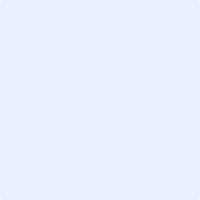 	Assinatura do/a estudante: _____________________________________________ Data: Proposta de atividade Previsão de dataObservações gerais:Observações gerais: